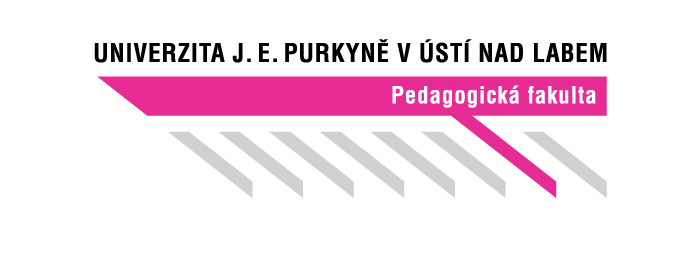 Vážení studenti, prosím, než mě oslovíte s žádostí o vedení vaší kvalifikační práce, níže vypište do jednotlivých polí stručně váš záměr kvalifikační práce. Po zaslání tohoto materiálu na mou e-mailovou adresu (jakub.pivarc@ujep.cz) můžeme téma vaší práce podrobněji konzultovat a konkretizovat (sladit představy) a následně realizovat proces zadání kvalifikační práce do systému IS STAG. Dalším nezbytným krokem je vaše prostudování prezentace pana prof. Škody s názvem „Jak psát kvalifikační práce“, která je rovněž ke stažení.Základní informace o studentovi a kvalifikační práci:Hlavní cíl kvalifikační práce/ případně dílčí cíleAnotace kvalifikační práce o rozsahu cca jedné normostrany (1800 znaků včetně mezer) by měla obsahovat základní informace o:současném/dosavadním stavu poznání tématu, které chcete řešit ve vaší kvalifikační prácivýzkumné otázce/problému/ či hypotézevýzkumném designu (tj. zda uplatníte kvalitativní, kvantitativní nebo smíšený výzkumný design)výzkumném vzorku (u koho bude výzkum realizován a proč; jak vzorek budete vybírat) a o jeho předpokládané velikostivýzkumných metodách (tj. zda v rámci sběru dat využijete dotazník vlastní konstrukce či dotazník standardizovaný nebo zda využijete zcela jinou výzkumnou metodu)analytické strategii získaných empirických dat (tj. jaké statistické metody využijete k analýze kvantitativních dat; resp. jaká bude strategie vyhodnocení dat kvalitativní povahy)využitelnosti výsledků vaší práce ve vztahu k oboru, který studujeteVedoucí kvalifikační práce:PhDr. Jakub Pivarč, Ph.D.jakub.pivarc@ujep.czTematické zaměření vedoucího kvalifikační práce:Výzkumně zaměřené práce (zejm. kvantitativní) z oblasti obecné a sociální pedagogiky a sociálněvědní problematiky:Inkluzivní vzdělávání (např. výzkum postojů jednotlivých aktérů ve vztahu k inkluzi, self-efficacy učitelů);Tématika well-beingu (např. výzkum subjektivní osobní pohody, štěstí, spokojenosti) u rozličných skupin populace (např. z hlediska věku, sociální stratifikace apod.);Výzkum žákovských prekoncepcí a miskoncepcí v sepjetí s fenomény z oblasti společenskovědní a humanitní.Jméno a příjmení:Studijní obor a ročník:Typ kvalifikační práce (bakalářská, diplomová):Předběžný název kvalifikační práce:Tento text vymažte a místo něj vepište anotaci vaší práce s ohledem na zmiňované body výše a v požadovaném rozsahu!